附件13校園線上修繕申請流程圖1.進入總務處首頁(網址：http://gao.chna.edu.tw/）。2.點選「熱門服務項目」-校園修繕報修申請。3.登入帳號、密碼。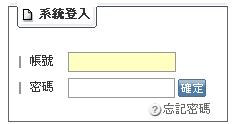 4.選單下拉，找到「總務資訊」-校園修繕報修申請。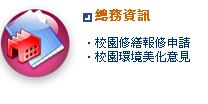 5.按「新增」。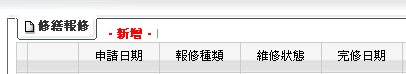 6.框內資料請務必填寫清楚，填寫完後按右上「存檔」即可。  (報修種類、報修地點、報修內容、申請人、聯絡電話、行動電話)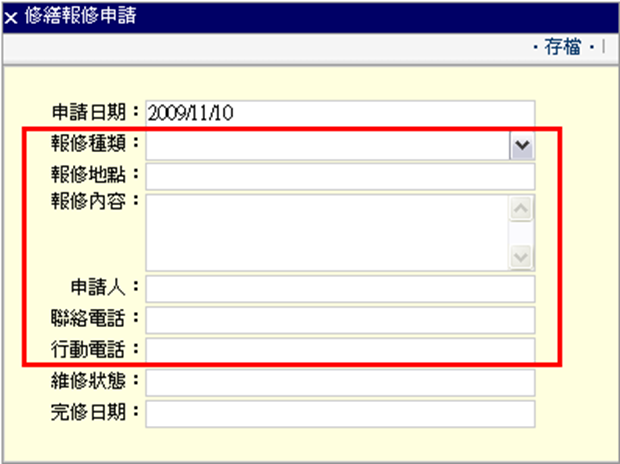 